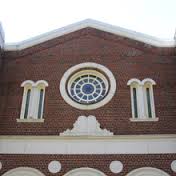 Corinthian School of Urban MinistryWinter 2020 RegistrationName: _________________________________________
Phone: _________________________________________Email:  _________________________________________TO REGISTER: Complete this form and give it to Pete Sanderson, along with your tuition payment by the deadline of Sunday, January 12, 2020.Tuition fee:  $25.00Class is open to all Tuesday night attendees for free, sign up and tuition needed to complete assignments and get credit.TUESDAY NIGHTS January 14 – February 18, 
7:00 – 8:00 pm in the Bishop’s HallLeadership from the Pastoral EpistlesTaught by Pete SandersonThe Apostle Paul sees his time of ministry and life coming to an end and wants to impart wisdom to his mentees, Timothy and Titus, with regard to how to lead the churches that he has planted in Ephesus and Crete. From his guidance we can learn things like how to select leaders, the priority of the gospel message and other wisdom for leaders in the church.